\Liceo Scientifico Giovanni Spano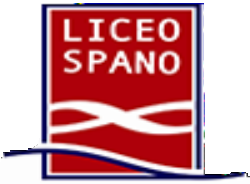 Sassari (SS), Via Monte Grappa 2i ~ Tel. 079 217517 ~ 079 294754 ssps040001@istruzione.it ~ ssps040001@pec.istruzione.it liceospano.edu.it                                                                                                 AL DIRIGENTE SCOLASTICOdel Liceo Scientifico "G. Spano" - Sassari  MODULO DI RINUNCIA ALLE ATTIVITA' DI RECUPERO PROGRAMMATE DALLA SCUOLAIl sottoscritto				_____________________________genitore dell'alunno/a_________________________________________	classe	sez.	indirizzo_____________________________________In riferimento alla comunicazione ricevuta dalla scuola sull’esito degli scrutini finali del proprio figlio,DICHIARAdi essere stato informato delle attività di recupero organizzate dalla scuola con circolare 179 del 15.06.2021;di voler provvedere personalmente al recupero delle carenze nelle seguenti discipline:1.	____________________                    2. __________________________che in caso di mancata riconsegna del presente modulo, l'assenza del/la proprio/a figlio/a alla prima lezione del corso equivarrà alla rinuncia allo stesso di essere altresì a conoscenza del fatto che l’eventuale assenza alle prove di verifica, senza giustificati e comprovati motivi, comporta la non ammissione alla classe successiva.Sassari, il________________                                 	Firma del genitore                                                                          ___________________________